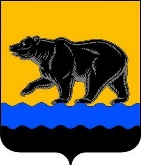 АДМИНИСТРАЦИЯ ГОРОДА НЕФТЕЮГАНСКА        постановлениег.НефтеюганскО внесении изменений в постановление администрации города Нефтеюганска от 01.02.2021 № 102-п «О дополнительных мерах по предотвращению завоза и распространения новой коронавирусной инфекции, вызванной COVID-19, на территории города Нефтеюганска», возобновлении концертной деятельности На основании постановлений Губернатора Ханты-Мансийского автономного округа – Югры от 09.04.2020 № 29 «О мерах по предотвращению завоза и распространения новой коронавирусной инфекции, вызванной                 COVID-19, в Ханты-Мансийском автономном округе - Югре», от 24.02.2021               № 20 «О продлении режима обязательной самоизоляции для отдельных категорий граждан, возобновлении концертной деятельности в Ханты-Мансийском автономном округе - Югре, внесении изменений в постановление Губернатора Ханты-Мансийского автономного округа - Югры от 9 апреля 2020 года № 29 «О мерах по предотвращению завоза и распространения новой коронавирусной инфекции, вызванной COVID-19,                  в Ханты-Мансийском автономном округе - Югре», в соответствии с Уставом города Нефтеюганска администрация города Нефтеюганска постановляет:1.Внести в постановление администрации города Нефтеюганска от 01.02.2021 № 102-п «О дополнительных мерах по предотвращению завоза и распространения новой коронавирусной инфекции, вызванной COVID-19,                  на территории города Нефтеюганска» следующие изменения:1.1.В преамбуле слова «от 28.01.2021 № 12 «О дополнительных мерах по предотвращению завоза и распространения новой коронавирусной инфекции, вызванной COVID-19, в Ханты-Мансийском автономном округе - Югре»» заменить словами «от 24.02.2021 № 20 «О продлении режима обязательной самоизоляции для отдельных категорий граждан, возобновлении концертной деятельности в Ханты-Мансийском автономном округе - Югре, внесении изменений в постановление Губернатора Ханты-Мансийского  автономного   округа - Югры   от   9  апреля 2020 года № 29 «О мерах по предотвращению завоза и распространения новой коронавирусной инфекции, вызванной COVID-19, в Ханты-Мансийском  автономном округе - Югре»».1.2.В подпункте 1.1 пункта 1 слова «до 28.02.2021» заменить словами «до 31.03.2021».1.3.В подпункте 1.2 пункта 1 слова «от 28.01.2021 № 12                                      «О дополнительных мерах по предотвращению завоза и распространения новой коронавирусной инфекции, вызванной COVID-19, в Ханты-Мансийском автономном округе - Югре»» заменить словами «от 24.02.2021 № 20 «О продлении режима обязательной самоизоляции для отдельных категорий граждан, возобновлении концертной деятельности в Ханты-Мансийском автономном округе - Югре, внесении изменений в постановление Губернатора Ханты-Мансийского автономного округа - Югры от 9 апреля 2020 года № 29 «О мерах по предотвращению завоза и распространения новой коронавирусной инфекции, вызванной COVID-19,                         в Ханты-Мансийском автономном округе - Югре»».1.4.В пункте 2:1.4.1.Слова «до 28.02.2021» заменить словами «до 31.03.2021»;1.4.2.После слов «О дополнительных мерах по предотвращению завоза и распространения новой коронавирусной инфекции, вызванной COVID-19, в Ханты-Мансийском     автономном   округе - Югре»»    дополнить    словами              «, деятельности в соответствии с пунктом 3 постановления Губернатора Ханты-Мансийского автономного округа - Югры 24.02.2021 № 20 «О продлении режима обязательной самоизоляции для отдельных категорий граждан, возобновлении концертной деятельности в Ханты-Мансийском автономном округе - Югре, внесении изменений в постановление Губернатора Ханты-Мансийского    автономного     округа - Югры от 9    апреля   2020 года  № 29 «О мерах по предотвращению завоза и распространения новой коронавирусной инфекции, вызванной COVID-19, в Ханты-Мансийском автономном округе - Югре»».2.Комитету культуры и туризма администрации города Нефтеюганска  (Лев И.Ю.) проинформировать организации и учреждения независимо от организационно-правовой формы и формы собственности, индивидуальных предпринимателей, самозанятых граждан в сфере культуры о возобновлении                 с 01.03.2021 проведения концертов в закрытых концертных залах                                       с учетом заполняемости не более 50 % от общей вместимости помещений                      для посетителей с соблюдением методических рекомендаций                                    «МР 3.1/2.1.0202-20. 3.1. Профилактика инфекционных болезней.                               2.1. Коммунальная гигиена. Рекомендации по проведению профилактических мероприятий по предупреждению распространения новой коронавирусной инфекции (COVID-19) при осуществлении деятельности театров и концертных организаций. Методические рекомендации», утвержденных руководителем Федеральной службы по надзору в сфере защиты прав потребителей и благополучия человека, Главным государственным санитарным врачом Российской Федерации 21 июля 2020 года.3.Обнародовать (опубликовать) постановление в газете «Здравствуйте, нефтеюганцы!».4.Департаменту по делам администрации города (Прокопович П.А.) разместить постановление на официальном сайте органов местного самоуправления города Нефтеюганска в сети Интернет.5.Постановление вступает в силу после его подписания и действует до особого решения органов государственной власти Ханты-Мансийского автономного округа - Югры.6.Контроль исполнения постановления возложить на заместителей главы города по направлениям деятельности.Глава города Нефтеюганска                                                                 С.Ю.Дегтярев       № 240-п